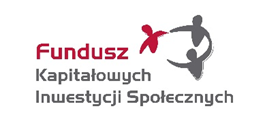 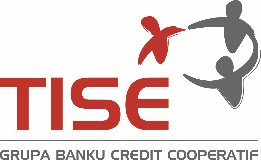 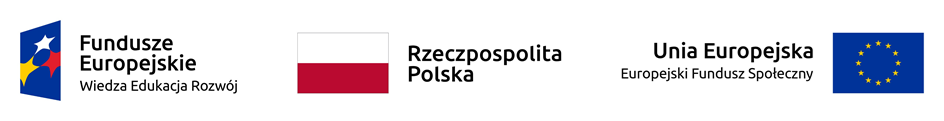 Przedmiot inwestycji Opis inwestycji, koszt inwestycji, źródła finansowania, wkład własny, stan realizacji przedsięwzięcia, lokalizacja przedsięwzięcia, zawarte umowyDotychczasowa działalnośćOpis prowadzonej działalności gospodarczej, odpłatnej, nieodpłatnejOpis dotychczas osiągniętych celów społecznychŹródła finansowania PSAnaliza stabilności finansowej PSStruktura własnościowa i zarządczaKrótkie cv kluczowych osób zarządzających, podmioty powiązane, schemat organizacyjny, liczba osób zatrudnionych, liczba etatów, z podziałem na kobiety i mężczyzn, liczba zatrudnionych osób niepełnosprawnychAnaliza dotychczas zrealizowanych efektów społecznych Cel społeczny do zrealizowania w ramach realizacji przedsięwzięciaMinimum 2 mierzalne wskaźniki (czas do osiągnięcia, czas do utrzymania, sposób pomiaru)Strategia rozwojuStrategiczne kierunki rozwoju (jak i kiedy planowane do wdrożenia):Sytuacja majątkowa PSGłówne składniki majątkowe, główni wierzyciele (w tym TISE), otrzymane dotacje KonkurencjaKonkurencja (odległość / zakres / ceny) +  przewagi konkurencyjneAspekty biznesowe przedsięwzięciaSposób pozyskiwania klientów, polityka cenowa, marketingowa, koszty działalnościAnaliza SWOTMocne strony:Słabe strony:Szanse:Zagrożenia: Załącznik 1.Sprawozdanie finansowe za ostatni rok obrotowyZałącznik 2. Zdjęcia z działalnościNazwa podmiotu będącego przedmiotem inwestycji:Udziałowcy (dla spółki z.o.o. non profit)Fundatorzy (dla Fundacji)Członkowie (dla Spółdzielni Socjalnej i Stowarzyszenia)Siedziba:Miejsce/miejsca prowadzenia działalności:Data rozpoczęcia działalności:DD-MM-RRRRData rejestracji w KRS:DD-MM-RRRRWnioskowana kwota:Strona internetowa:Osoba kontaktowa:Nr telefonu / mail:Zrealizowany efekt społecznyOpisWskaźnikOkres pomiaru